«Здоровый образ жизни это….»Выполнила: Некрасова Е.К. инструктор по физическойКультуре МАОУДОД детский сад «Сказка»Корпус «Искорка»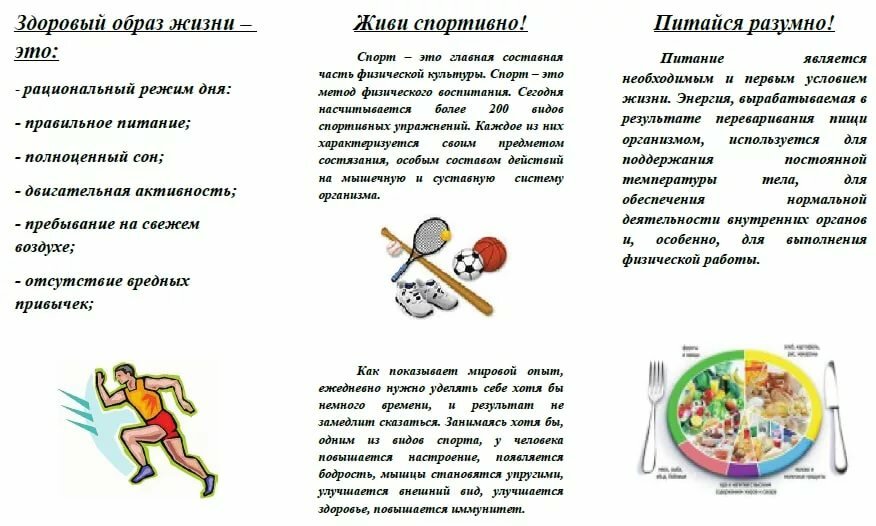 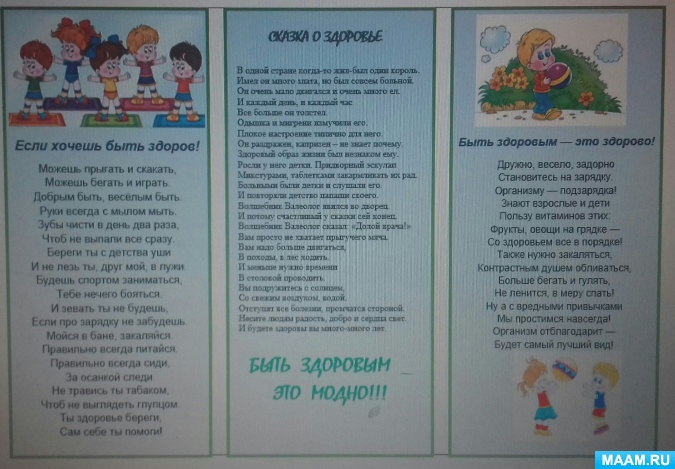 